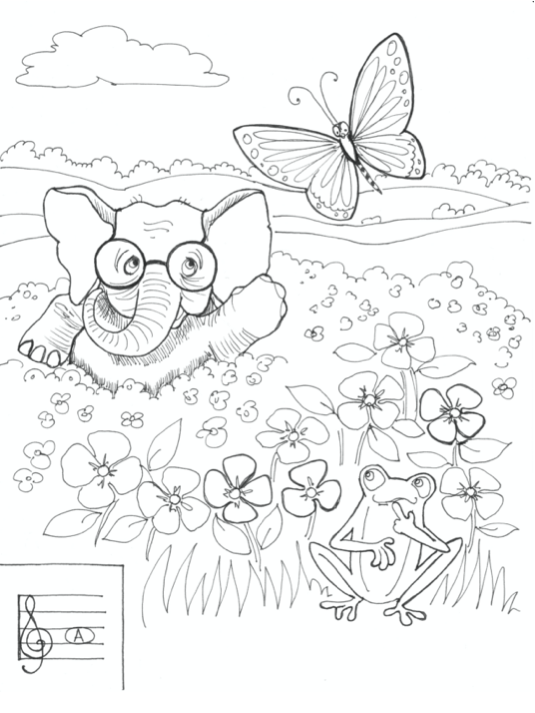 Azaleas